РОССИЙСКАЯ ФЕДЕРАЦИЯКАРАЧАЕВО-ЧЕРКЕССКАЯ РЕСПУБЛИКАУСТЬ-ДЖЕГУТИНСКИЙ МУНИЦИПАЛЬНЫЙ РАЙОНМУНИЦИПАЛЬНОЕ БЮДЖЕТНОЕ ОБЩЕОБРАЗОВАТЕЛЬНОЕ УЧРЕЖДЕНИЕ«СРЕДНЯЯ ОБЩЕОБРАЗОВАТЕЛЬНАЯ ШКОЛА №5г. УСТЬ-ДЖЕГУТЫ»___________________________________________________________________________________________________________________________________________________________369301, КЧР, Усть-Джегутинский муниципальный район, г. Усть-Джегутаул. Балахонова, д.13, тел./факс (87875) 7-44-08e-mail: MOUShkola5@yandex.ruсайт:  https://moushkola5.kchrschool.ru/ВЫПИСКА ИЗ ПРИКАЗА 30.08.2022г.                                                                                               № 166/7г. Усть-ДжегутаОб утверждении режима работы столовой МБОУ «СОШ №5 г.Усть-Джегуты»	В целях осуществления эффективной деятельности, контроля за качеством приготовления пищи, соблюдения технологических и санитарных норм на пищеблоке общеобразовательного учреждения, руководствуясь санитарными правилами нормами СанПиНа 2.4.5.2409-08,ПРИКАЗЫВАЮ:Утвердить график приема пищи в школьной столовой на 2022-2023 учебный год. (Приложение 1).Утвердить график работы пищеблока и режим работы повара школьной столовой. (Приложение 2).3. Возложить ответственность за работу пищеблока на повара школы               Боташеву М.Х.:3.1 повару строго соблюдать правила технологической обработки продуктов и приготовления пищи;3.2 своевременно получать необходимые по меню продукты точно по весу под роспись, тщательно проверять их качество, не допускать использования их при малейших признаках порчи;3.3 закладку продуктов производить с 07.00 до 07.30 согласно меню-раскладке в присутствии членов бракеражной комиссии утвержденных приказом от 30.08.2022г. № 166/1 (Тамбиева З.Ю., Боташева М.Х., Эльканова М.М.).3.4 выставлять контрольное блюдо на раздачу;3.5 соблюдать график выдачи готовой пищи для обучающихся согласно спискам и в соответствии с нормой, согласно возрасту и количеству детей;3.6 отходы пищевых продуктов (скорлупа яиц, остатки от переработки рыбы, мяса, овощей и др.) сохранять до конца рабочего дня;3.7 при работе на технологическом оборудовании строго руководствоваться инструкцией по охране труда;3.8 помещение пищеблока содержать в образцовой чистоте, соблюдать санитарно-противоэпидемические требования;3.9 неукоснительно выполнять правила внутреннего трудового распорядка, должностной инструкции, инструкции по охране труда ТБ и инструкций по работе с оборудованием; 3.10 вход посторонних лиц на пищеблок допускается с разрешения администрации школы и только в специальной одежде. 4. Возложить на повара ответственность за качество приготовления пищи, санитарное состояние пищеблока, сохранность инвентаря.5. Довести до сведения классных руководителей и работников столовой график приема пищи обучающимися.6. Контроль за исполнением приказа оставляю за собой.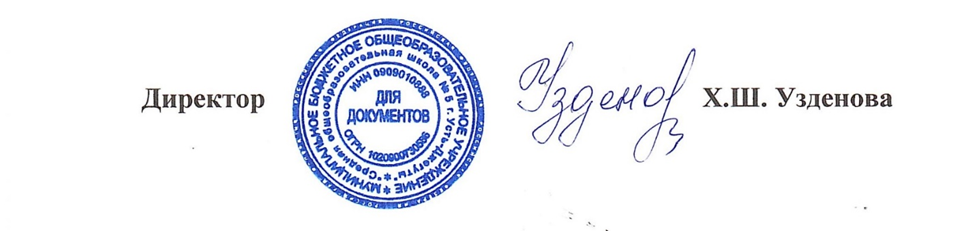 Приложение 1 от 30.08.2022г. № 166/7ГРАФИКпитания учащихся МБОУ «СОШ №5 г.Усть-Джегуты»на 2022 -2023 учебного годаПриложение 2 к приказу от 30.08.2022г. № 166/7ГРАФИКработы пищеблока МБОУ «СОШ №5 г.Усть-Джегуты» на 2022-2023 учебный годРежим работы повара школьной столовой2022 - 2023 учебный годВремяКлассыКол-во учащихся1 сменаЗ А В Т Р А К1 сменаЗ А В Т Р А К1 сменаЗ А В Т Р А К08.35 - 08.45Класс предшкольной подготовки16 учащихся09.35 – 09.451а, 3а41 учащихся09.45 – 09.551б, 3б31 учащихся09.55-10.054а, 4б33 учащихся2 сменаО Б Е Д 2 сменаО Б Е Д 2 сменаО Б Е Д 14.05 – 14.152а, 2б31 учащихсяДНИ НЕДЕЛИ Время работыПонедельник-четверг 7.00-15.00Пятница (санитарный день)7.00-16.00Начало работы. Закладка продуктов для приготовления завтрака и обеда.07.00 – 07.30Приготовление завтрака07.30 - 08.30Выдача завтрака08.35 – 10.05Мытьё столов. Мытьё посуды10.10 – 11.10Работа с документами11.10 -12.00Приготовление горячего обеда12.00 – 14.00Выдача обеда14.05 – 14.15Уборка помещений, мытье посуды. Подготовка рабочего места к следующему рабочему дню.14.15 - 15.00Санитарный час (пятница)15.00 - 16.00